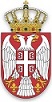 РЕПУБЛИКА СРБИЈАЈАВНИ ИЗВРШИТЕЉАЛЕКСАНДАР ТОДОРОВИЋКРАГУЈЕВАЦДр Зорана Ђинђића бр.22/2Телефон: 034/209-242Број предмета: ИИВ 58/20Дана: 29.09.2023. годинеброј предмета суда: Ив-409/2016Јавни извршитељ Александар Тодоровић, Крагујевац, у извршном предмету извршног повериоца UNICREDIT BANK SRBIJA A.D., BEOGRAD (STARI GRAD), Београд, ул. Рајићева бр. 27-29, МБ 17324918, ПИБ 100000170, чији је пуномоћник адв. Небојша Карановић, Нови Сад, Мирослава Антића бр.5, против извршног дужника Мијалко Блаћанин, Кнић - Драгушица, ул. Драгушица бб, ради намирења новчаног потраживања извршног повериоца, на основу чл. 545. Закона о извршењу и обезбеђењу („Службени гласник РС“, бр.106/2015,106/2016 - аутентично тумачење, 113/2017 - аутентично тумачење и 54/2019), а у вези са чл. 36, 83, 95, 96. и 97. Закона  о извршењу и обезбеђењу („Службени гласник РС“, број 1/2011, 99/2011 – др. закон, 109/2013 – одлука УС, 55/2014 и 139/2014), донео је дана 29.09.2023. године:З А К Љ У Ч А КI ОДРЕЂУЈЕ СЕ прва продаја покретних ствари извршног дужника пописаних на записнику од 26.07.2022. године и то:Трактор марке „IMT 533“ црвене боје – процењена вредност 220.000,00 динараКоса за траву прикључна марке „IMT“ црвене боје – процењена вредност 35.000,00 динараВиле марке „ZASTAVA“ црвене боје, прикључна – процењена вредност 35.000,00 динара,Дрљача прикључна произвођач „Лесковац“ четворокрилна – процењена вредност 46.000,00 динараПриколица лака прављена, ручне израде – процењена вредноср 46.000,00 динараАгрегат марке „WILLAGER“ снаге 2.5 kw – процењена вредност 40.000,00 динараII  ПРОДАЈА ће се обавити усменим јавним надметањем, а прво јавно надметање ће се одржати дана  27.10.2023. године у 12.00 часова у канцеларији овог јавног извршитеља Крагујевац, Др Зорана Ђинђића бр.22/2.III  На првом јавном надметању покретна ствар не може бити продата испод цене од 60 % од процењене вредности ствари.IV  Понуђач са највећом понудом дужан је да плати цену за покретну ствар најкасније у року од 8 (осам) дана од дана доношења закључка о додељивању покретне ствари, што ако не учини у наведеном року, покретна ствар ће бити додељена другом по реду понудиоцу, односно трећем по реду понудиоцу ако други по реду понуђач не плати понуђену цену у року који ће бити одређен посебним закључком овог јавног извршитеља и тако редом док се не исцрпе сви понудиоци са списка.V  Заинтересована лица дужна су да пре одржавања јавног надметања на име јемства уплате 10% од процењене вредности ствари на наменски рачун овог јавног извршитеља број 265-3310310002158-82 са позивом на број ИИВ 333/20, најкасније 3 (три) дана пре одржавања првог усменог јавног надметања.VI  Лица која претходно нису положила јемство на начин и у року као у ставу V изреке, не могу учествовати на овом јавном надметању.VII  Пописане ствари могу се видети само уз претходну најаву јавном извршитељу.IX  Трошкови извршења падају на терет извршног дужника.ПОУКА О ПРАВНОМ ЛЕКУ:Против овог закључка нијe дозвољен приговор.Дн-а-Пуномоћнику извршног повериоца-извршном дужнику-Комори јавних извршитеља за огласну таблу-Основном суду у Крагујевцу за огласну таблу и интернет страницу (информатичару)ЈАВНИ ИЗВРШИТЕЉ___________Александар Тодоровић